ԳՆԴԱՍԱՐ-ԵՐԵՎԵԼՔ ՀԲՏ ՊԱՀՊԱՆՈՒԹՅԱՆ ՄԻՋՈՑԱՌՈՒՄՆԵՐԻ ՆՊԱՏԱԿՆԵՐԻ ՀԱՋՈՂՈՒԹՅԱՆ ՑՈՒՑԱՆԻՇՆԵՐԸ1. Մինչև  2025թ. ավելացնել բեզոարյան այծի տարածման շրջանակը 40 տոկոսով, իսկ քանակը՝ 80: Այս տարածքում կարող է բնակվել մոտ 25 բեզոարյան այծ: Բնապահպանական տարածքից դուրս նրանց շրջանակի ընդլայնումը կախված է որսագողության և անհանգստության  բացակայությունից, այդ թվում հանքարդյունաբերության, և  նրանց բնակության առկայությունից ու արտադրողականությունից:2. Մինչև 2025թ. գորշ արջի քանակը պահել անփոփոխ:Ըստ ստացված տեղեկությունների, տարածքի չափահաս արջերի թիվը ներկայումս 5-7 է: Լայնատերև անտառների, գիհու նոսրանտառների և լեռնային մարգագետինների  խառնուրդը տարածքը  հարմարավետ է դարձնում  արջի համար, սակայն, որսագողությունն ու անտառային հրդեհները շարունակում են մեծ սպառնալիք լինել նրանց թվաքանակի ավելացման համար:3. Մինչև 2025թ. տարեկան առնվազն մեկ ապացույց կովկասյան ընձառյուծի ներկայության մասինՀամաձայն առկա տվյալների 2025թ. այս տարածքում ընձառյուծի առկայության միայն 2 դեպք է գրանցվել: ՊԱՀՊԱՆՈՒԹՅԱՆ ՄԻՋՈՑԱՌՈՒՄՆԵՐԻ ԻՐԱԿԱՆԱՑՄԱՆ ՆԿԱՐԱԳԻՐԸ4. Արոտավայրերի կանոնակարգող կառավարման համակարգի հիմնումԳնդասար-Արևելք Հորս ՀԲՏ-ի հիմնական գոտին փակ է արածեցման համար: Կայուն օգտագործման գոտում արոտավայրերի օգտագործումը կկանոնակարգվի՝ թույլ տալու համար գարնանը խոտի բավարար աճը և, այդպիսով, բարձրացնելու նրանց արտադրողականությունը, միևնույն ժամանակ նվազեցնելով գերարածեցման և տրորման հետևանքով հողի էրոզիան /Տես Հավելված 5-ի քարտեզը/: 5. Որսագողության դեմ պայքարԳնդասար-Արևելք Հորս ՀԲՏ-ի խնամակալների ծառայությունը, կապված վայրի կենդանիների կառավարման և որսագողության հետ, կընդգրկի ամբողջ գյուղը, ներառյալ Հիմնական և Կայուն օգտագործման գոտիները, ինչպես նաև հիմնական անտառային գոտին ամբողջությամբ: 6. Էկոզբոսաշրջության զարգացումԻ լրումն արդեն իսկ գոյություն ունեցող Այցելուների կենտրոնի, որն ստեղծվել է ՄԱԶԾ/ԳԷՀ Փոքր դրամաշնորհային ծրագրի,  ԲՀՀ-ի և NABU-ի ֆինանսական և տեխնիկական աջակցությամբ, այս տարածքում կմշակվեն ավելի շատ զբոսաշրջային օբյեկտներ, ռազմավարապես տեղակայված զբոսաշրջության զարգացման համար, ինչպես օր. արահետներ, վրանային և ճամբարային տարածքներ: 7. ՄոնիտորինգՊահպանության միջոցառումների հաջողությունները ստուգելու և ձախողման դեպքում դրանք ուղղելու համար Բեզոար ՀԿ-ի կողմից ԲՀՀ-ի տեխնիկական աջակցությամբ կստեղծվի ազդեցության մոնիտորինգի համակարգ, որը կներառի վայրի կենդանիներին կանոնավոր կերպով հաշվելը և դիտումը: Մոնիտորինգի արդյունքները կներառվեն տարեկան հաշվետվություններում: 8. Անտառի կառավարումԲՀՀ-ը, համաձայն Անտառային պետական կոմիտեի հետ ստորագրված Փոխըմբռնման հուշագրի, կօժանդակի «Հայանտառ» ՊՈԱԿ-ի «Վայոց Ձորի անտառտնտեսություն» մասնաճյուղի կարողությունների հզորացմանը` հակահրդեհային սարքավորումների տրամադրման միջոցով, և անտառային տնտեսության հետագա իրականացման համար կառավարման պլանի պատրաստմանը՝ բարելավելու պաշտպանական ռեժիմը և փայտանյութի և ոչ փայտանյութերի կայուն օգտագործումը: Եղեգիս համայնքի Գնդասար-Արևելք Հորս  ՀԲՏ-ի վայրի կենդանիների ապրելավայրի 2018-2025թ.թ.Գործողությունների պլան*Բնաիրային ներդրում Բեզոար ՀԿ-ի կողմից Գնդասար-Արևելք Հորս  ՀԲՏ-ի վայրի կենդանիների ապրելավայրի 2018-2025թթ. կառավարման քարտեզ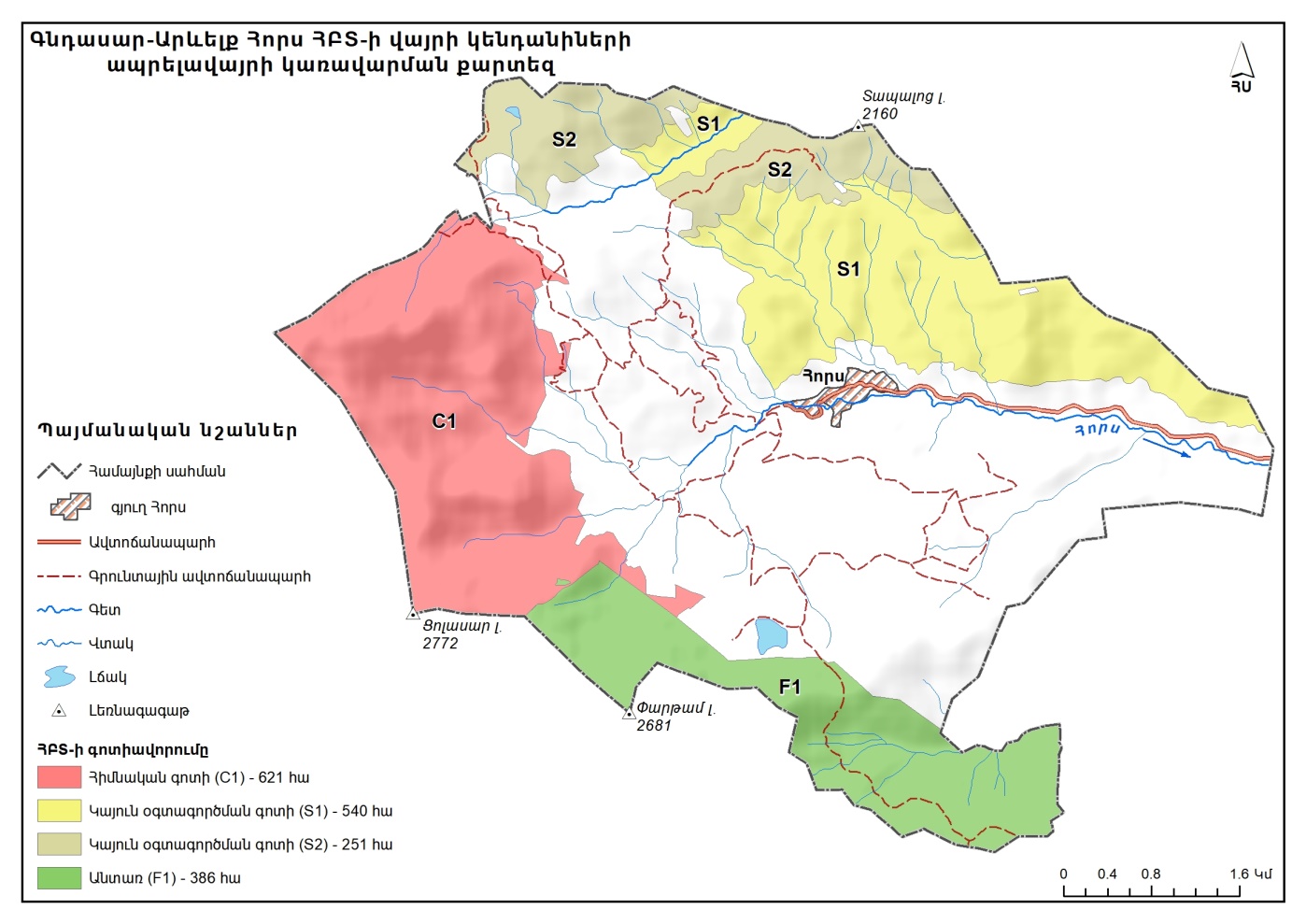 արոտավայրը բաց է արածեցման համար մայիսի 1-իցՀողակտոր Կ1 540 հա արոտավայրը բաց է արածեցման համար հունիսի 1-իցՀողակտոր Կ2 251 հաանասունների արածեցման համար փակ արոտավայրերՀողակտոր Հ621 հաՆպատակըՆպատակը ԽնդիրըԻրականացվելիք միջոցառումների նկարագրությունըԻրականացման ժամկետըՊատասխանատու մարմինը Կատարողականի ցուցանիշներըԱզդեցության ցուցանիշըԿարճաժամկետ միջոցառումներ (Ներդրումային գործողությունները)Կարճաժամկետ միջոցառումներ (Ներդրումային գործողությունները)Կարճաժամկետ միջոցառումներ (Ներդրումային գործողությունները)Կարճաժամկետ միջոցառումներ (Ներդրումային գործողությունները)Սարքավորումներ և նախազգուշացնող միջոցառումենրԱպրելավայրերի պահպանության համար սարքավորումների գնում Ապրելավայրերի պահպանության համար սարքավորումների գնում ՀամազգեստՄեքենա խնամակալների համարԳրասենյակի կահույք և սարքավորումներՀեռադիտակներ* Ֆոտոխցիկներ*GPS*Ծուղակային տեսախցիկներ* ԱրգելափակոցՆախազգուշացնող նշաններԶբոսաշրջային օբյեկտներՕգոստոս  2018 Բեզոար ՀԿԱպրելավայրերի պահպանության և զբոսաշրջության զարգացման համար տեխնիկապես պահպանված համապատասխան տեխնիկայի առկայություն Շնորհիվ տեխնիկական կարողությունների հզորացման  իրականացվում են պահպանության միջոցառումները ՆպատակըՆպատակըԽնդիրըԻրականացվելիք միջոցառումների նկարագրությունը Իրականացման ժամկետը Պատասխանատու մարմինը Կատարողականի ցուցանիշները Կատարողականի ցուցանիշները Ազդեցության ցուցանիշըՊահպանության միջոցառումներ Պահպանության միջոցառումներ Պահպանության միջոցառումներ Պահպանության միջոցառումներ Որսագողության դեմ պայքար Որսագողության կանխարգելում Գնդասար-Արևելք Հորս ՀԲՏ-ում և հիմնական անտառային գոտումՈրսագողության կանխարգելում Գնդասար-Արևելք Հորս ՀԲՏ-ում և հիմնական անտառային գոտումԽնամակալների և Գնդասար-Արևելք Հորս ՀԲՏ-ի ընկերների  պարեկություն վայրի կենդանիների ապրելավայրերի պահպանության և որսագողության նկատմամբ Գնդասար-Արևելք Հորս ՀԲՏ-ի և հիմնական անտառային գոտու տարածքներում:2018թ.  օգոստոս և շարունակականԲեզոար ՀԿ՝ Գնդասար-Արևելք Հորս ՀԲՏ-ի ընկերների աջակցությամբ Բեզոար ՀԿ՝ Գնդասար-Արևելք Հորս ՀԲՏ-ի ընկերների աջակցությամբ Խնամակալների ծախսած ժամանակը /ամիս/տարի/Բացահայտված և դադարեցված/ կանխված բնապահպանական խախտումների թիվը/որսագողություն,  ծառահատում/:Բացահայտված և Պետական լիազոր մարմնին զեկուցված բնապահպանական խախտումների թիվը/որսագողություն,  ծառահատում/:Բեզոարյան այծի քանակը Գնդասար-Արևելք Հորս ՀԲՏ-ում և Հորս գյուղի վարչական տարածքում  Արոտավայրերի կանոնավոր կառավարում Արածեցման կանոնակարգումԱրածեցման կանոնակարգումԿ1 արոտավայրի հասանելիությունը անասունների համար -540 հաՈչ շուտ քան 2019թ. մայիսի 1-ը և շարունակական Համայնք Համայնք Անասունների բացակայություն 791 հա տարածքով Կայուն օգտագործման գոտում մինչև յուրաքանչյուրտարվա սահմանափակված ժամանակըԽոտհարքների բարելավված արտադրողականություն և կենսաբազմազանություն՝ տրորումները  և գերարածեցումը արգելելու միջոցով:  Արոտավայրերի կանոնավոր կառավարում Արածեցման կանոնակարգումԱրածեցման կանոնակարգումԿ2  արոտավայրի հասանելիությունը անասունների համար -251 հաՈչ շուտ քան 2019թ. hունիսի 1-ը և շարունակականՀամայնքՀամայնքԱնասունների բացակայություն 791 հա տարածքով Կայուն օգտագործման գոտում մինչև յուրաքանչյուրտարվա սահմանափակված ժամանակըԽոտհարքների բարելավված արտադրողականություն և կենսաբազմազանություն՝ տրորումները  և գերարածեցումը արգելելու միջոցով:  Արոտավայրերի կանոնավոր կառավարում Արածեցման կանոնակարգումԱրածեցման կանոնակարգումՀ արոտավայրերի հասանելիությունը անասունների համար /Հիմնական պահպանվող գոտի/-621 հաԱնհասանելի է սկսած 2018թ. և շարունակականՀամայնքՀամայնքԱնասունների բացակայություն 621 հա տարածքով Հիմնական գոտում սկսած 2018թ.՝ 7 տարվա կտրվածքովԱնասուններից ազատ ապրելավայրեր վայրի կենդանիների համար, ապրելավայրերի բնական հաջորդականությունՄոնիտորնգԿատարված միջոցառումների ստուգում Կատարված միջոցառումների ստուգում Ամենօրյա կառավարում և համակարգում, խնամակալների և Գնդասար-Արևելք Հորս ՀԲՏ-ի ընկերների առկայությունը տարածքում 2018թ. օգոստոս և շարունակական Բեզոար ՀԿ Բեզոար ՀԿԽնամակալների աշխատանքային ամիսները տարվա մեջԿառավարիչների աշխատանքային ամիսները տարվա մեջԱպրելավայրերի կառավարման պլանի իրականացումԱնօրինական գործողությունների ավելի արդյունավետ կանխում (որսագողություն, անտառհատում և այլն) ՄոնիտորնգԱզդեցության ցուցանիշների հավաքագրում Ազդեցության ցուցանիշների հավաքագրում Ամռան համար հաստատուն հողակտորների ստեղծում (հետծննդյան) և վաղ ձմռանը (զուգավորման շրջան) բեզոարյան այծի հաշվառում Օգոստոս-նոյեմբեր 2018 թ.Բեզոար ՀԿ՝ ԲՀՀ օժանդակությամբ Բեզոար ՀԿ՝ ԲՀՀ օժանդակությամբ Հաշվետվություն մեթոդների, դիտակետերի և սարքավորումների վերաբերյալ Բեզոարյան այծի թվաքանակի մոնիթորինգի հնարավորություն  ՄոնիտորնգԱզդեցության ցուցանիշների հավաքագրում Ազդեցության ցուցանիշների հավաքագրում Ամռանը (հետծննդյան) և վաղ ձմռանը (զուգավորման շրջան) բեզոարյան այծի հաշվառում 2018թ. և շարունակականԲեզոար ՀԿԲեզոար ՀԿ Տարեկան հաշվետվություններԱզդեցություն  բեզոարյան այծի թվաքանակի վրա ՄոնիտորնգԱզդեցության ցուցանիշների հավաքագրում Ազդեցության ցուցանիշների հավաքագրում Գորշ արջին և ընձառյուծին դիտելու մեթոդների և դիտակետերի ստեղծում  Օգոստոս-նոյեմբեր  2018թ.Բեզոար ՀԿ՝ ԲՀՀ-ի օժանդակությամբ Բեզոար ՀԿ՝ ԲՀՀ-ի օժանդակությամբ Հաշվետվություն մեթոդների, դիտակետերի և սարքավորումների վերաբերյալ Կենդանիների թվաքանակի մոնիթորինգի հնարավորություն ՄոնիտորնգԱզդեցության ցուցանիշների հավաքագրում Ազդեցության ցուցանիշների հավաքագրում Գորշ արջի և ընձառյուծի դիտարկում և հաշվետվության ներկայացում 2018թ. սկսածԲեզոար ՀԿԲեզոար ՀԿՏարեկան հաշվետվություններԱզդեցություն  թիրախային տեսակների թվաքանակի վրա 